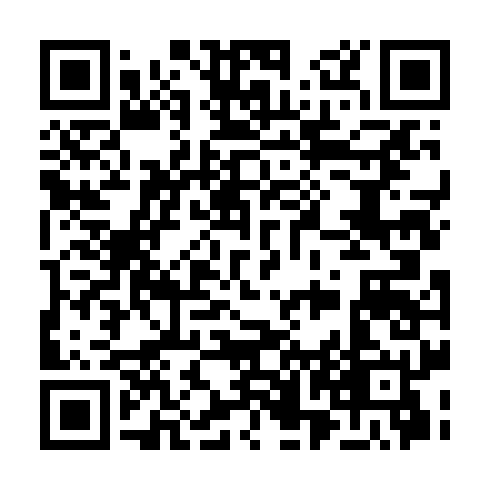 Ramadan times for Salvaterra do Extremo, PortugalMon 11 Mar 2024 - Wed 10 Apr 2024High Latitude Method: Angle Based RulePrayer Calculation Method: Muslim World LeagueAsar Calculation Method: HanafiPrayer times provided by https://www.salahtimes.comDateDayFajrSuhurSunriseDhuhrAsrIftarMaghribIsha11Mon5:155:156:4512:384:456:316:317:5512Tue5:135:136:4312:374:466:326:327:5613Wed5:125:126:4212:374:476:336:337:5814Thu5:105:106:4012:374:486:346:347:5915Fri5:085:086:3912:364:496:356:358:0016Sat5:075:076:3712:364:506:366:368:0117Sun5:055:056:3512:364:506:376:378:0218Mon5:035:036:3412:364:516:386:388:0319Tue5:025:026:3212:354:526:396:398:0420Wed5:005:006:3112:354:536:406:408:0521Thu4:584:586:2912:354:536:416:418:0722Fri4:564:566:2712:344:546:426:428:0823Sat4:554:556:2612:344:556:436:438:0924Sun4:534:536:2412:344:566:446:448:1025Mon4:514:516:2212:334:566:456:458:1126Tue4:494:496:2112:334:576:466:468:1227Wed4:484:486:1912:334:586:476:478:1428Thu4:464:466:1812:334:596:486:488:1529Fri4:444:446:1612:324:596:496:498:1630Sat4:424:426:1412:325:006:506:508:1731Sun5:405:407:131:326:017:517:519:181Mon5:385:387:111:316:017:527:529:192Tue5:375:377:101:316:027:537:539:213Wed5:355:357:081:316:037:547:549:224Thu5:335:337:061:306:037:557:559:235Fri5:315:317:051:306:047:567:569:246Sat5:295:297:031:306:057:577:579:267Sun5:275:277:021:306:057:587:589:278Mon5:265:267:001:296:067:597:599:289Tue5:245:246:591:296:068:008:009:2910Wed5:225:226:571:296:078:018:019:31